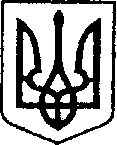                                                           УКРАЇНА                              ЧЕРНІГІВСЬКА ОБЛАСТЬН І Ж И Н С Ь К А    М І С Ь К А    Р А Д А10 сесія VIII скликанняР І Ш Е Н Н Явід 03 червня 2021 р.	                   м. Ніжин	                              № 30-10/2021           Відповідно до статей 25, 26, 42, 59, 60, 73 Закону України «Про місцеве самоврядування в Україні», Регламенту Ніжинської міської ради Чернігівської області, затвердженого рішенням Ніжинської міської ради від 27 листопада 2020 року № 3-2/2020, рішення Ніжинської міської ради від 03 травня 2017 року  № 49-23/2017 «Про затвердження Положення про порядок закріплення майна, що є комунальною власністю територіальної громади міста Ніжина, за підприємствами, установами,  організаціями на правах господарського відання або оперативного управління та типових договорів», враховуючи лист комунального некомерційного підприємства «Ніжинський міський центр первинної медико-санітарної допомоги» від 07.05.2021року       № 01-08/327 та лист від Управління комунального житлово-комунального господарства та будівництва Ніжинської міської ради від 14.05.2021 року         № 01-14/532, міська рада вирішила:1. Зняти з балансового обліку комунального некомерційного підприємства «Ніжинський міський центр первинної медико-санітарної допомоги» та безоплатно передати на баланс виконавчого комітету Ніжинської міської ради автотранспортний засіб: 1.1. автомобіль Богдан (ВАЗ-211040) державний № СВ 8224 ВН (2014 року випуску), первісна вартість 92 167,00 грн., первісна вартість за вирахуванням ліквідаційної вартості складає 91 706,17 грн., сума зносу  складає 78 705,33 грн.; коврик салона ВАЗ – 211040, первісною вартістю 495,00 грн., сума зносу на кінець травня 2021 року складає 247,50 грн.2. Зняти з балансового обліку комунального некомерційного підприємства «Ніжинський міський центр первинної медико-санітарної допомоги» та безоплатно передати на баланс Управлінням житлово-комунального господарства та будівництва Ніжинської міської ради автотранспортний засіб: 2.1. автомобіль Богдан (ВАЗ-211040) державний № СВ 8219 ВН (2014 року випуску), первісна вартість 92 166,00 грн., первісна вартість за вирахуванням ліквідаційної вартості складає 91 705,17 грн., сума зносу  складає 78 703,57 грн.; коврик салона ВАЗ – 211040, первісною вартістю 495,00 грн., сума зносу на кінець травня2021 року складає 247,50 грн.3. Зняти з балансового обліку Управлінням житлово-комунального господарства та будівництва Ніжинської міської ради та безоплатно передати на баланс комунального некомерційного підприємства                           «Стоматологічна поліклініка» Ніжинської міської ради автотранспортний засіб: 3.1. автомобіль ВАЗ-21070 державний № СВ 1826 АС (2006 року випуску), первісна вартість 29 337,00 грн., сума зносу на кінець травня місяця складає 29 337,00 грн.4. Комунальному некомерційному підприємству «Ніжинський міський центр первинної медико-санітарної допомоги», комунальному некомерційному підприємству «Стоматологічна поліклініка»,  виконавчому комітету Ніжинської міської ради та  Управлінню житлово-комунального господарства та будівництва Ніжинської міської ради, здійснити  процедуру приймання-передачі автотранспортних засобів відповідно до вимог чинного законодавства України.5. Начальнику відділу комунального майна управління комунального майна та земельних відносин Ніжинської міської ради Федчун Н.О. забезпечити оприлюднення даного рішення на офіційному сайті Ніжинської міської ради протягом п’яти робочих днів після його прийняття.6. Організацію виконання даного рішення покласти на першого заступника міського голови з питань діяльності виконавчих органів ради  Вовченко Ф.І., начальника управління комунального майна та земельних відносин Ніжинської міської ради Чернігівської області Онокало І.А. 7. Контроль за виконанням даного рішення покласти на постійну комісію міської ради з питань житлово-комунального господарства, комунальної власності, транспорту і зв’язку та енергозбереження (голова комісії – Дегтяренко В.М.).Міський голова						                   Олександр КОДОЛАВізують:Начальник управління комунального майна таземельних відносин Ніжинської міської ради		            Ірина ОНОКАЛОПерший заступник міського голови з питань діяльності виконавчих органів ради                  	                      Федір ВОВЧЕНКОСекретар Ніжинської міської ради                                            Юрій ХОМЕНКОНачальник відділу юридично-кадрового забезпечення апарату  виконавчого комітету Ніжинської міської ради                                              В’ячеслав ЛЕГАГоловний спеціаліст – юрист відділу бухгалтерськогообліку, звітності та правового забезпечення управліннікомунального майна та земельних відносин Ніжинськоїміської ради					   		       Сергій САВЧЕНКОГолова постійної комісії міської ради з Питань житлово-комунального господарства, Комунальної власності, транспорту і зв’язку та енергозбереження	                                                  Вячеслав ДЕГТЯРЕНКОГолова постійної комісії міської ради з питаньрегламенту, законності, охорони прав і свобод громадян,запобігання корупції, адміністративно-територіальногоустрою, депутатської діяльності та етики                              Валерій САЛОГУБГолова постійної комісії міськоїради з питань соціально-економічного розвитку,підприємництва, інвестиційної діяльності,бюджету та фінансів			      		          Володимир МАМЕДОВ Про передачу на балансовий облік майна